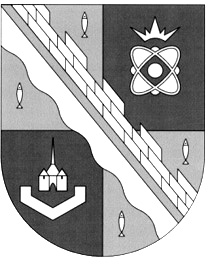 СОВЕТ ДЕПУТАТОВ МУНИЦИПАЛЬНОГО ОБРАЗОВАНИЯСОСНОВОБОРСКИЙ ГОРОДСКОЙ ОКРУГ ЛЕНИНГРАДСКОЙ ОБЛАСТИ(ТРЕТИЙ СОЗЫВ)Р Е Ш Е Н И Еот 30.01.2019 г.  № 11   Рассмотрев ход исполнения ранее принятых решений, совет депутатов Сосновоборского городского округаР Е Ш И Л:     1.Снять решения совета депутатов с контроля как выполненные: «О снятии решений совета депутатов Сосновоборского городского округа с контроля как выполненные»  